卓越成本之路-”微利时代”房企成本策划与招标采购全程精细化管理【课程背景】高房价、超额利润的房地产时代一去不复还，拿地=赚钱的时代已经不复存在了。房地产的微利时代已经到来。由于近年来调控政策持续从紧，高土地成本、高融资成本、高周转难度大、销售价格下降，导致利润空间被蚕食。盈利能力逐年下降，行业利润率平均每年以1%的速度下滑，项目亏损时有发生。要想获得合理的利润，最迫切的就是有效降低开发成本，但在品质致胜的时代，降低成本又绝对不能降低品质。所以房企成本精细化管理成为一种势在必行的趋势。【课程收益】1、如何确保项目成本管理的成功，让房地产企业老板知道项目可以赚“1个亿”，通过精细化管理可以赚“1.5个亿” ；2、掌握从设计阶段到招标采购、合同履行等各个重大阶段的成本管理关键要点和方法。3、让房地产成本采购管理人员了解如何管理成本的，并学习应用标杆企业成本管理方法，真正掌握标杆房地产企业的制度方法并融会贯通，避免生搬硬套。4、通过精细化管理了解房地产开发过程中的无效成本，并有效的控制无效成本。5、掌握标杆企业精装修工程对标方法，分享标杆企业多年沉淀的经验与典型案例。【课程讲师】谭荣老师现任某知名房企成本中心负责人，成本采购管理实战专家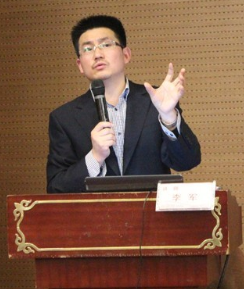 全国注册造价工程师,全国一级注册建造师,全国注册监理工程师曾任：万达集团成本经理,项目负责人;中渝置地集团成本经理兼项目总;中国建筑第二工程局有限公司商务经理等职。曾荣获万达集团《突出贡献奖》。谭老师拥有10多年的成本采购管理经验，分别在大型国营企业、上市公司、大型民营企业等公司担任过成本经理、成本总监等职务。擅长成本管理及招标采购管理工作。任中渝置地成本经理时，建立成本采购体系，并负责编制《成本采购管理工作指引》。任万达城项目成本经理时，进行成本优化，为企业节约成本超千万元。并于2016年荣获万达集团《突出贡献奖》，通过实际案例分析并发表《建筑节能设计方案优化对成本的影响》等论文。授课风格：深入浅出，风趣幽默，以实际案例为主，能将实际管理经验融合于课程内容当中，将枯燥的理论知识与实际案例相结合，使学员在轻松活泼的气氛当中得到学习；授课内容切中要害、可操作性强。【课程内容】第一部分 房企成本概况之“成本策划”，如何用经营视角进行成本适配？1.房企成本概况1.1房企成本概况之工程运营成本1.2房企成本之利润测算2.项目成本策划2.1项目定位阶段成本策划，用经营视角的项目成本策划；2.2项目策划阶段成本控制重点分析案例：碧桂园项目策划---项目成本策划流程及重、要点分析案例：标杆房企案例分析---“先算后画”，实现项目利润最大化？3.产品成本策划---聚焦成本进行有效投放3.1.成本管理部如何做好成本调研（标杆企业成本调研案例分享）？3.2.如何进行二次成本聚焦不均衡分配？案例：外立面装修工程成本策划&控制案例：抗震支架项目成本策划&控制第二部分  如何实现项目各阶段的精细化成本管理？设计阶段成本控制重点（方案设计阶段）项目规划指标（项目策划-总图）当地行政收费情况和垄断行业情况（成本调研）；产品定位和建造标准（产品策划）；预期收益目标设计阶段成本控制(方案版)；项目规划指标落地版产品定位与建造标准土方平衡测算总图标高、地下室布局、户型设置、赠送面积、地库形式、地库层数及层高、地上地下车位比、地下车位配比、主体层高及总高度对成本的影响；限额成本管理：窗地比、墙地比、钢筋含量、砼含量、地下室单车位面积、人防类型和人防比例、地下室顶板覆土厚度、建面单方、地上可售单方等进行成本优化（优化单位介入）；案例：抗震支架项目成本策划&控制案例：车均面积与公摊面积成本控制案例案例：车库设计成本控制案例施工图阶段成本控制(执行版)；结构限额设计（结构优化）建筑做法优化（建筑做法）桩基、支护方案经济分析；施工图设计阶段成本管控重点（50个重点方向）案例：标杆企业限额设计手册案例：中海地产控制结构成本的10个关键点项目过程全程成本管控项目全过程成本管控（总体框架）成本管理培训（成本团队组建）项目目标成本编制项目合约规划编制与审判项目过程管控（动态成本管控分析）案例：万达动态成本管控案例分析，万达18个模块化成本管控案例分析5、招标阶段成本控制重点及案例分析5.1.招标管理及成本控制案例：如何做好施工单位的考察与入库，考察工作案例分析？案例：如何做好电梯工程招标工作，如何做好门窗工程的招标策划工作？5.2.二次深化设计阶段的成本控制；案例：标杆企业二次深化设计管理案例分享5.3.过程控制（洽商、变更、签证管理）阶段的成本控制（标杆企业洽商变更签证管理办法，中小型地产企业洽商变更如何控制？）。案例：标杆企业洽商变更管理案例分享6、合同履约阶段成本控制重点6.1 签订合同时成本管理重点案例：合同审核重点案例分析？6.2合同履约阶段成本管理重点案例：如何签好景观工程合同？动态（过程）成本控制分析及案例竣工结算阶段成本控制重点及案例分析第三部分  “项目后评估”，重点分析无效成本，如何管控无效成本？1.无效成本的概念2.无效成本的分类3.无效成本产生的原因4.如何有效管理项目的无效成本5.无效成本的案例分析案例：标杆企业无效成本控制实例讲解第四部分  “成本管理”工作，大家都认为成本管理只是成本部门的事情，如何解决这一问题？案例分享：分享标杆学习“三全”成本管理经验第五部分  交流&答疑？【学习对象】中高层管理人员：（董事长、总裁、总经理、副总经理、总工程师、相关部门经理等）技术管理人员（设计总监、设计经理、总建筑师、工程总监、结构工程师等）成本管理人员（成本总监、成本经理、预算部、成本部、招采部、合约部等）全国咨询热线：400-086-8596【地点时间】授课地点：郑州【学习费用】学习费用：  4500元/人，5人（含5人）以上4000元/人备注：上述费用包括学费、资料费、教学管理费、课间茶点费；培训期间的往返交通及食宿费由学员自理。《“微利时代”房企成本●招采全程精细化管控》报名表备注：请填好后打印并签字盖章，传真或拍照后发邮件至报名机构。公司名称：公司名称：公司名称：公司名称：公司名称：公司名称：公司名称：公司名称：公司名称：公司名称：请填写报名信息（请工整填写）请填写报名信息（请工整填写）请填写报名信息（请工整填写）请填写报名信息（请工整填写）请填写报名信息（请工整填写）请填写报名信息（请工整填写）请填写报名信息（请工整填写）请填写报名信息（请工整填写）请填写报名信息（请工整填写）请填写报名信息（请工整填写）姓  名性 别性 别性 别职 务联 系 电 话联 系 电 话身份证号码（必填项）身份证号码（必填项）身份证号码（必填项）公司地址公司地址公司地址2.指定联系人信息2.指定联系人信息2.指定联系人信息2.指定联系人信息2.指定联系人信息2.指定联系人信息2.指定联系人信息2.指定联系人信息2.指定联系人信息2.指定联系人信息姓  名姓  名性  别职  务手  机手  机座  机传  真E-mailE-mail邮寄地址3.您的个人商旅需求3.您的个人商旅需求3.您的个人商旅需求3.您的个人商旅需求3.您的个人商旅需求3.您的个人商旅需求3.您的个人商旅需求3.您的个人商旅需求3.您的个人商旅需求3.您的个人商旅需求酒店费用自付酒店费用自付酒店费用自付酒店费用自付酒店费用自付酒店费用自付酒店费用自付酒店费用自付酒店费用自付酒店费用自付是否需要预订酒店客房是否需要预订酒店客房是否需要预订酒店客房是否需要预订酒店客房是否需要预订酒店客房□需要  入住日期:    月   日-退房日期：   月   日□不需要□需要  入住日期:    月   日-退房日期：   月   日□不需要□需要  入住日期:    月   日-退房日期：   月   日□不需要□需要  入住日期:    月   日-退房日期：   月   日□不需要□需要  入住日期:    月   日-退房日期：   月   日□不需要4.费用4.费用4.费用4.费用4.费用4.费用4.费用4.费用4.费用4.费用费用合计费用合计费用合计4500元/人 五人以上（含5人）4000元/人4500元/人 五人以上（含5人）4000元/人4500元/人 五人以上（含5人）4000元/人4500元/人 五人以上（含5人）4000元/人4500元/人 五人以上（含5人）4000元/人4500元/人 五人以上（含5人）4000元/人4500元/人 五人以上（含5人）4000元/人交费方式交费方式交费方式请将学费通过银行汇入指定运营账户户  名：北京高景亚太教育咨询有限公司账  号：1123 1601 0400 00230； 开户行：农行北京龙岗路支行；请将学费通过银行汇入指定运营账户户  名：北京高景亚太教育咨询有限公司账  号：1123 1601 0400 00230； 开户行：农行北京龙岗路支行；请将学费通过银行汇入指定运营账户户  名：北京高景亚太教育咨询有限公司账  号：1123 1601 0400 00230； 开户行：农行北京龙岗路支行；请将学费通过银行汇入指定运营账户户  名：北京高景亚太教育咨询有限公司账  号：1123 1601 0400 00230； 开户行：农行北京龙岗路支行；请将学费通过银行汇入指定运营账户户  名：北京高景亚太教育咨询有限公司账  号：1123 1601 0400 00230； 开户行：农行北京龙岗路支行；请将学费通过银行汇入指定运营账户户  名：北京高景亚太教育咨询有限公司账  号：1123 1601 0400 00230； 开户行：农行北京龙岗路支行；请将学费通过银行汇入指定运营账户户  名：北京高景亚太教育咨询有限公司账  号：1123 1601 0400 00230； 开户行：农行北京龙岗路支行；                                                   参会申请人签名：                                                   （加盖贵单位公章）年   月   日                                                   参会申请人签名：                                                   （加盖贵单位公章）年   月   日                                                   参会申请人签名：                                                   （加盖贵单位公章）年   月   日                                                   参会申请人签名：                                                   （加盖贵单位公章）年   月   日                                                   参会申请人签名：                                                   （加盖贵单位公章）年   月   日                                                   参会申请人签名：                                                   （加盖贵单位公章）年   月   日                                                   参会申请人签名：                                                   （加盖贵单位公章）年   月   日                                                   参会申请人签名：                                                   （加盖贵单位公章）年   月   日                                                   参会申请人签名：                                                   （加盖贵单位公章）年   月   日                                                   参会申请人签名：                                                   （加盖贵单位公章）年   月   日